УТВЕРЖДЕНО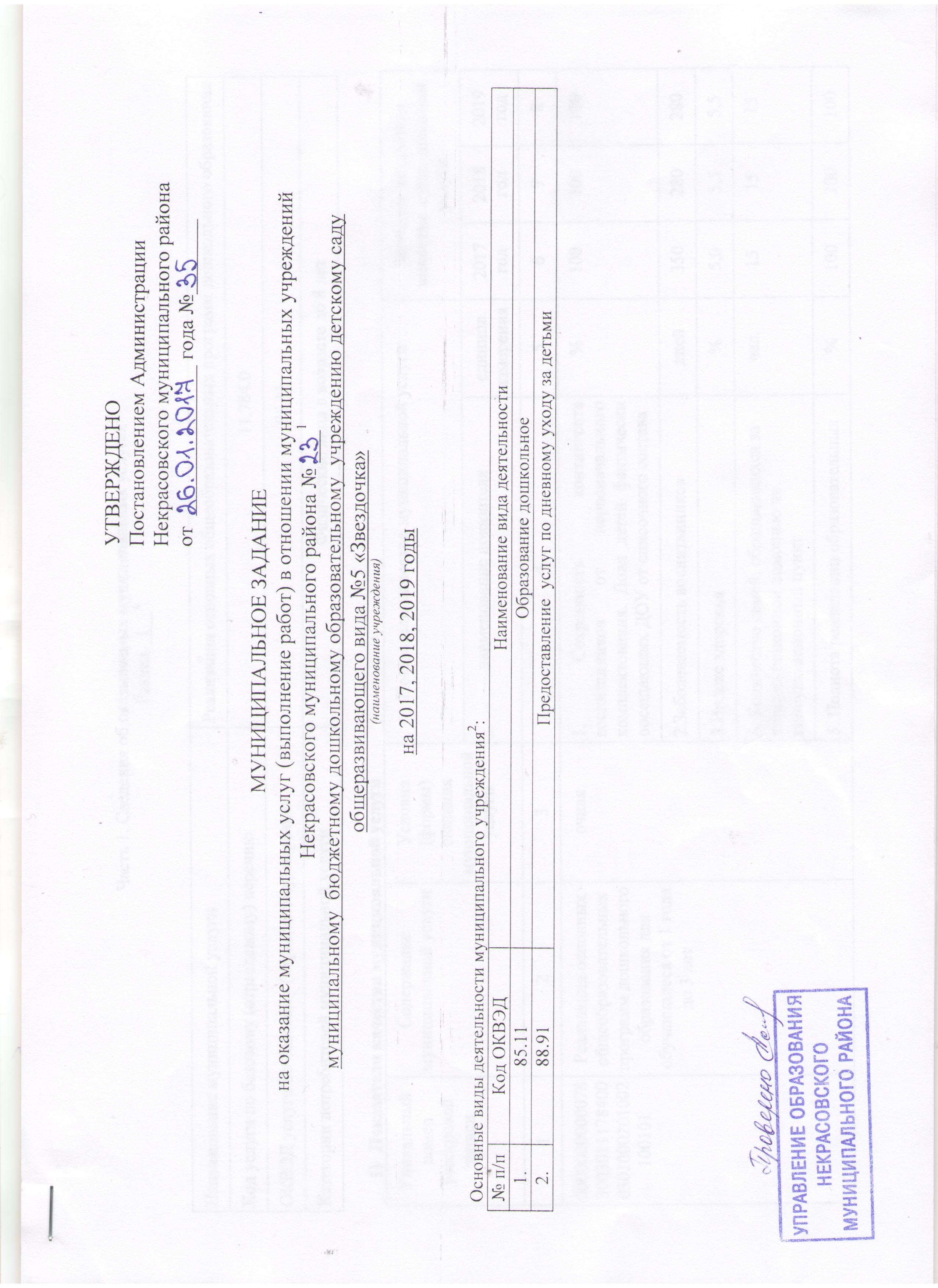 Постановлением Администрации Некрасовского муниципального района от _26.01.2017_____________ года №_35______ МУНИЦИПАЛЬНОЕ ЗАДАНИЕ на оказание муниципальных услуг (выполнение работ) в отношении муниципальных учреждений Некрасовского муниципального района № 23муниципальному  бюджетному дошкольному образовательному  учреждению детскому саду общеразвивающего вида №5 «Звездочка» (наименование учреждения)на 2017, 2018, 2019 годыОсновные виды деятельности муниципального учреждения:Часть 1. Сведения об оказываемых муниципальных услугахРаздел _1__Показатели качества муниципальной услугиПоказатели объема муниципальной услугиСведения о платных услугах в составе задания: Учреждение платных услуг не предоставляетПорядок оказания муниципальной услуги (перечень и реквизиты нормативных правовых актов, регулирующих порядок оказания муниципальной услуги):Раздел _2__Показатели качества муниципальной услугиПоказатели объема муниципальной услугиСведения о платных услугах в составе задания: Учреждение платных услуг не предоставляетПорядок оказания муниципальной услуги (перечень и реквизиты нормативных правовых актов, регулирующих порядок оказания муниципальной услуги):Раздел _3__Показатели качества муниципальной услугиПоказатели объема муниципальной услугиСведения о платных услугах в составе задания: Учреждение платных услуг не предоставляетПорядок оказания муниципальной услуги (перечень и реквизиты нормативных правовых актов, регулирующих порядок оказания муниципальной услуги):Часть 2. Сведения о выполняемых работах.Учреждение работы не выполняет.Раздел ___:Показатели качества работы:Показатели объема работы:Требования к условиям, порядку и результатам выполнения работ: _________________________________________________________________________________________________________________________________________________________________________________	Часть 3. Прочие сведения о муниципальном задании№ п/пКод ОКВЭДНаименование вида деятельности1.85.11Образование дошкольное 2.88.91Предоставление  услуг по дневному уходу за детьмиНаименование муниципальной услугиРеализация основных общеобразовательных программ дошкольного образованияКод услуги по базовому (отраслевому) перечню11.784.0ОКВЭД услуги по базовому (отраслевому) перечню85.11Категории потребителей муниципальной услуги   Физические лица в возрасте до 8 летУникальный номер реестровой записиСодержание муниципальной услугиУсловия (формы) оказания муниципальной услугиПоказатели качества муниципальной услугиПоказатели качества муниципальной услугиЗначение показателя качества муниципальной услугиЗначение показателя качества муниципальной услугиЗначение показателя качества муниципальной услугиУникальный номер реестровой записиСодержание муниципальной услугиУсловия (формы) оказания муниципальной услугинаименование показателяединица измерения 2017 год 2018 год 2019 год 12345678000000000007830030111784000301000201002100101Реализация основных общеобразовательных программ дошкольного образования для обучающиеся от 1 года  до 3 леточная1. Сохранность контингента воспитанников от первоначального комплектования. Доля детей фактически посещающих ДОУ от списочного состава%100100100000000000007830030111784000301000201002100101Реализация основных общеобразовательных программ дошкольного образования для обучающиеся от 1 года  до 3 леточная2.Заболеваемость воспитанниковдней350280280000000000007830030111784000301000201002100101Реализация основных общеобразовательных программ дошкольного образования для обучающиеся от 1 года  до 3 леточная3.Индекс здоровья%5,05,55,5000000000007830030111784000301000201002100101Реализация основных общеобразовательных программ дошкольного образования для обучающиеся от 1 года  до 3 леточная4. Количество семей, обращающихся за консультационной помощью на консультационный пунктчел.151515000000000007830030111784000301000201002100101Реализация основных общеобразовательных программ дошкольного образования для обучающиеся от 1 года  до 3 леточная5. Полнота реализации образовательных программ%100100100000000000007830030111784000301000201002100101Реализация основных общеобразовательных программ дошкольного образования для обучающиеся от 1 года  до 3 леточная6. Укомплектованность педагогическими кадрами%100100100000000000007830030111784000301000201002100101Реализация основных общеобразовательных программ дошкольного образования для обучающиеся от 1 года  до 3 леточная7. Доля педагогических кадров с высшим образованием от общего числа%676767000000000007830030111784000301000201002100101Реализация основных общеобразовательных программ дошкольного образования для обучающиеся от 1 года  до 3 леточная8. Доля педагогических кадров со средним профессиональным образованием от общего числа%333333000000000007830030111784000301000201002100101Реализация основных общеобразовательных программ дошкольного образования для обучающиеся от 1 года  до 3 леточная9. Доля педагогических кадров с высшей квалификационной категорией%272727000000000007830030111784000301000201002100101Реализация основных общеобразовательных программ дошкольного образования для обучающиеся от 1 года  до 3 леточная10. Доля воспитанников, принимающих участие в конкурсах, фестивалях, смотрах, выставках, конференциях и иных мероприятий различного уровня%000000000000007830030111784000301000201002100101Реализация основных общеобразовательных программ дошкольного образования для обучающиеся от 1 года  до 3 леточная11. Доля воспитанников, занявших призовые места в конкурсах, фестивалях, смотрах, выставках, конференциях и иных мероприятий различного уровня%000000000000007830030111784000301000201002100101Реализация основных общеобразовательных программ дошкольного образования для обучающиеся от 1 года  до 3 леточная12.Количество кружков разной направленностишт.000000000000007830030111784000301000201002100101Реализация основных общеобразовательных программ дошкольного образования для обучающиеся от 1 года  до 3 леточная13. Доля детей, охваченных дополнительным образованием%000000000000007830030111784000301000201002100101Реализация основных общеобразовательных программ дошкольного образования для обучающиеся от 1 года  до 3 леточная14. Наличие в образовательном учреждении учета проверок качества оказания услуг, имеется книга (журнал) регистрации жалоб на качество услугда, нетдадада000000000007830030111784000301000201002100101Реализация основных общеобразовательных программ дошкольного образования для обучающиеся от 1 года  до 3 леточная15.Отсутствие жалоб на качество предоставляемых услугда. нетдададаДопустимые (возможные)  отклонения  от  установленных  показателей качестваДопустимые (возможные)  отклонения  от  установленных  показателей качестваДопустимые (возможные)  отклонения  от  установленных  показателей качестваДопустимые (возможные)  отклонения  от  установленных  показателей качества%± 5± 5± 5Уникальный номер реестровой записиСодержание муниципальной услугиУсловия (формы) оказания муниципальной услугиПоказатели объема муниципальной услугиПоказатели объема муниципальной услугиЗначение показателя объема муниципальной услугиЗначение показателя объема муниципальной услугиЗначение показателя объема муниципальной услугиУникальный номер реестровой записиСодержание муниципальной услугиУсловия (формы) оказания муниципальной услугинаименование показателяединица измерения 2017 год 2018 год 2019 год 12345678000000000007830030111784000301000201002100101Реализация основных общеобразовательных программ дошкольного образования для обучающиеся от 1 года до 3 леточнаяЧисло обучающихся человек252020000000000007830030111784000301000201002100101Реализация основных общеобразовательных программ дошкольного образования для обучающиеся от 1 года до 3 леточнаяЧисло человеко-дней обучениячел.-день350028002800Допустимые (возможные)  отклонения  от  установленных  показателей объёмаДопустимые (возможные)  отклонения  от  установленных  показателей объёмаДопустимые (возможные)  отклонения  от  установленных  показателей объёмаДопустимые (возможные)  отклонения  от  установленных  показателей объёма%± 5± 5± 5Уникальный номер реестровой записиСодержание муниципальной услугиУсловия (формы) оказания муниципальной услугиРеквизиты нормативного правового акта, устанавливающего размер платы (цену, тариф) либо порядок ее (его) установленияРеквизиты нормативного правового акта, устанавливающего размер платы (цену, тариф) либо порядок ее (его) установленияПредельный размер платы (цена, тариф)Предельный размер платы (цена, тариф)Предельный размер платы (цена, тариф)Среднегодовой размер платы (цена, тариф)Среднегодовой размер платы (цена, тариф)Среднегодовой размер платы (цена, тариф)Уникальный номер реестровой записиСодержание муниципальной услугиУсловия (формы) оказания муниципальной услугинаименование (вид, принявший орган, наименование)дата, номер2017 год 2018 год 2019 год 2017 год 2018 год 2019 год Уникальный номер реестровой записиСодержание муниципальной услугиУсловия (формы) оказания муниципальной услугиРеквизиты нормативного правового акта, регулирующего порядок оказания муниципальной услуги)Реквизиты нормативного правового акта, регулирующего порядок оказания муниципальной услуги)Уникальный номер реестровой записиСодержание муниципальной услугиУсловия (формы) оказания муниципальной услугинаименование (вид, принявший орган, наименование)дата, номер000000000007830030111784000301000201002100101Реализация основных общеобразовательных программ дошкольного образования для обучающиеся от 1 года до 3 леточнаяФедеральный закон "Об общих принципах организации местного самоуправления в Российской Федерации"; от 06.10.2003г. № 131-ФЗ 000000000007830030111784000301000201002100101Реализация основных общеобразовательных программ дошкольного образования для обучающиеся от 1 года до 3 леточнаяФедеральный закон "Об общих принципах организации законодательных (представительных) и исполнительных органов государственной власти субъектов Российской Федерации"; от 06.10.1999г. № 184-ФЗ000000000007830030111784000301000201002100101Реализация основных общеобразовательных программ дошкольного образования для обучающиеся от 1 года до 3 леточнаяФедеральный закон "Об образовании в Российской Федерации"от 29.12.2012г. № 273-ФЗ 000000000007830030111784000301000201002100101Реализация основных общеобразовательных программ дошкольного образования для обучающиеся от 1 года до 3 леточнаяПостановление Главного государственного санитарного врача РФ "Об утверждении СанПиН 2.4.1.3049-13 "Санитарно-эпидемиологические требования к устройству, содержанию и организации режима работы дошкольных образовательных организаций"от 15.05.2013г. № 26000000000007830030111784000301000201002100101Реализация основных общеобразовательных программ дошкольного образования для обучающиеся от 1 года до 3 леточнаяПостановление администрации Некрасовского МР Ярославской области «Об утверждении базовых требований к качеству предоставления муниципальной услуги – реализация основных общеобразовательных программ дошкольного образования»;от 25.04.2012г. № 478000000000007830030111784000301000201002100101Реализация основных общеобразовательных программ дошкольного образования для обучающиеся от 1 года до 3 леточнаяПостановление Администрации Некрасовского МР «Об утверждении устава МБДОУ д/с №5 «Звёздочка»от 11.11.2015г.№1732 000000000007830030111784000301000201002100101Реализация основных общеобразовательных программ дошкольного образования для обучающиеся от 1 года до 3 леточнаяПриказ Минобрнауки России "Об утверждении Порядка организации и осуществления образовательной деятельности по основным общеобразовательным программам - образовательным программам дошкольного образования"; от 30.08.2013г.  № 1014000000000007830030111784000301000201002100101Реализация основных общеобразовательных программ дошкольного образования для обучающиеся от 1 года до 3 леточнаяПриказ Минобрнауки России от "Об утверждении федерального государственного образовательного стандарта дошкольного образования"от 17.10.2013г. № 1155Наименование муниципальной услугиРеализация основных общеобразовательных программ дошкольного образованияКод услуги по базовому (отраслевому) перечню11.784.0ОКВЭД услуги по базовому (отраслевому) перечню85.11Категории потребителей муниципальной услуги   Физические лица в возрасте до 8 летУникальный номер реестровой записиСодержание муниципальной услугиУсловия (формы) оказания муниципальной услугиПоказатели качества муниципальной услугиПоказатели качества муниципальной услугиЗначение показателя качества муниципальной услугиЗначение показателя качества муниципальной услугиЗначение показателя качества муниципальной услугиУникальный номер реестровой записиСодержание муниципальной услугиУсловия (формы) оказания муниципальной услугинаименование показателяединица измерения 2017 год 2018 год 2019 год 12345678000000000007830030111784000301000301001100101Реализация основных общеобразовательных программ дошкольного образования для обучающиеся от 3-х до 8 леточная1. Сохранность контингента воспитанников от первоначального комплектования. Доля детей фактически посещающих ДОУ от списочного состава%100100100000000000007830030111784000301000301001100101Реализация основных общеобразовательных программ дошкольного образования для обучающиеся от 3-х до 8 леточная2.Заболеваемость воспитанниковдней750750750000000000007830030111784000301000301001100101Реализация основных общеобразовательных программ дошкольного образования для обучающиеся от 3-х до 8 леточная3.Индекс здоровья%6,16,26,2000000000007830030111784000301000301001100101Реализация основных общеобразовательных программ дошкольного образования для обучающиеся от 3-х до 8 леточная4. Доля выпускников (6-7 лет) МБДОУ готовых к школьному обучению%100100100000000000007830030111784000301000301001100101Реализация основных общеобразовательных программ дошкольного образования для обучающиеся от 3-х до 8 леточная5. Доля неорганизованных детей (5-7 лет), охваченных предшкольным образованием%100100100000000000007830030111784000301000301001100101Реализация основных общеобразовательных программ дошкольного образования для обучающиеся от 3-х до 8 леточная6. Количество семей, обращающихся за консультационной помощью на консультационный пунктчел.000000000000007830030111784000301000301001100101Реализация основных общеобразовательных программ дошкольного образования для обучающиеся от 3-х до 8 леточная7. Полнота реализации образовательных программ%100100100000000000007830030111784000301000301001100101Реализация основных общеобразовательных программ дошкольного образования для обучающиеся от 3-х до 8 леточная8. Укомплектованность педагогическими кадрами%100100100000000000007830030111784000301000301001100101Реализация основных общеобразовательных программ дошкольного образования для обучающиеся от 3-х до 8 леточная9. Доля педагогических кадров с высшим образованием от общего числа%676767000000000007830030111784000301000301001100101Реализация основных общеобразовательных программ дошкольного образования для обучающиеся от 3-х до 8 леточная10. Доля педагогических кадров со средним профессиональным образованием от общего числа%333333000000000007830030111784000301000301001100101Реализация основных общеобразовательных программ дошкольного образования для обучающиеся от 3-х до 8 леточная11. Доля педагогических кадров с высшей квалификационной категорией%272727000000000007830030111784000301000301001100101Реализация основных общеобразовательных программ дошкольного образования для обучающиеся от 3-х до 8 леточная12. Доля воспитанников, принимающих участие в конкурсах, фестивалях, смотрах, выставках, конференциях и иных мероприятий различного уровня%404546000000000007830030111784000301000301001100101Реализация основных общеобразовательных программ дошкольного образования для обучающиеся от 3-х до 8 леточная13. Доля воспитанников, занявших призовые места в конкурсах, фестивалях, смотрах, выставках, конференциях и иных мероприятий различного уровня%91010000000000007830030111784000301000301001100101Реализация основных общеобразовательных программ дошкольного образования для обучающиеся от 3-х до 8 леточная14.Количество кружков разной направленностишт.444000000000007830030111784000301000301001100101Реализация основных общеобразовательных программ дошкольного образования для обучающиеся от 3-х до 8 леточная15. Доля детей, охваченных дополнительным образованием%404042000000000007830030111784000301000301001100101Реализация основных общеобразовательных программ дошкольного образования для обучающиеся от 3-х до 8 леточная16. Наличие в образовательном учреждении учета проверок качества оказания услуг, имеется книга (журнал) регистрации жалоб на качество услугда, нетдадада000000000007830030111784000301000301001100101Реализация основных общеобразовательных программ дошкольного образования для обучающиеся от 3-х до 8 леточная17.Отсутствие жалоб на качество предоставляемых услугда. нетдададаДопустимые (возможные)  отклонения  от  установленных  показателей качестваДопустимые (возможные)  отклонения  от  установленных  показателей качестваДопустимые (возможные)  отклонения  от  установленных  показателей качестваДопустимые (возможные)  отклонения  от  установленных  показателей качества%± 5± 5± 5Уникальный номер реестровой записиСодержание муниципальной услугиУсловия (формы) оказания муниципальной услугиПоказатели объема муниципальной услугиПоказатели объема муниципальной услугиЗначение показателя объема муниципальной услугиЗначение показателя объема муниципальной услугиЗначение показателя объема муниципальной услугиУникальный номер реестровой записиСодержание муниципальной услугиУсловия (формы) оказания муниципальной услугинаименование показателяединица измерения 2017 год 2018 год 2019 год 12345678000000000007830030111784000301000301001100101Реализация основных общеобразовательных программ дошкольного образования для обучающиеся от 3-х  до 8 леточнаяЧисло обучающихся человек101106106000000000007830030111784000301000301001100101Реализация основных общеобразовательных программ дошкольного образования для обучающиеся от 3-х  до 8 леточнаяЧисло человеко-дней обучениячел.-день166601736017360Допустимые (возможные)  отклонения  от  установленных  показателей объёмаДопустимые (возможные)  отклонения  от  установленных  показателей объёмаДопустимые (возможные)  отклонения  от  установленных  показателей объёмаДопустимые (возможные)  отклонения  от  установленных  показателей объёма%± 5± 5± 5Уникальный номер реестровой записиСодержание муниципальной услугиУсловия (формы) оказания муниципальной услугиРеквизиты нормативного правового акта, устанавливающего размер платы (цену, тариф) либо порядок ее (его) установленияРеквизиты нормативного правового акта, устанавливающего размер платы (цену, тариф) либо порядок ее (его) установленияПредельный размер платы (цена, тариф)Предельный размер платы (цена, тариф)Предельный размер платы (цена, тариф)Среднегодовой размер платы (цена, тариф)Среднегодовой размер платы (цена, тариф)Среднегодовой размер платы (цена, тариф)Уникальный номер реестровой записиСодержание муниципальной услугиУсловия (формы) оказания муниципальной услугинаименование (вид, принявший орган, наименование)дата, номер2017 год 2018 год 2019 год 2017 год 2018 год 2019 год Уникальный номер реестровой записиСодержание муниципальной услугиУсловия (формы) оказания муниципальной услугиРеквизиты нормативного правового акта, регулирующего порядок оказания муниципальной услуги)Реквизиты нормативного правового акта, регулирующего порядок оказания муниципальной услуги)Уникальный номер реестровой записиСодержание муниципальной услугиУсловия (формы) оказания муниципальной услугинаименование (вид, принявший орган, наименование)дата, номер000000000007830030111784000301000301001100101Реализация основных общеобразовательных программ дошкольного образования для обучающиеся от 3-х  до 8 леточнаяФедеральный закон "Об общих принципах организации местного самоуправления в Российской Федерации"; от 06.10.2003г. № 131-ФЗ 000000000007830030111784000301000301001100101Реализация основных общеобразовательных программ дошкольного образования для обучающиеся от 3-х  до 8 леточнаяФедеральный закон "Об общих принципах организации законодательных (представительных) и исполнительных органов государственной власти субъектов Российской Федерации"; от 06.10.1999г. № 184-ФЗ000000000007830030111784000301000301001100101Реализация основных общеобразовательных программ дошкольного образования для обучающиеся от 3-х  до 8 леточнаяФедеральный закон "Об образовании в Российской Федерации"от 29.12.2012г. № 273-ФЗ 000000000007830030111784000301000301001100101Реализация основных общеобразовательных программ дошкольного образования для обучающиеся от 3-х  до 8 леточнаяПостановление Главного государственного санитарного врача РФ "Об утверждении СанПиН 2.4.1.3049-13 "Санитарно-эпидемиологические требования к устройству, содержанию и организации режима работы дошкольных образовательных организаций"от 15.05.2013г. № 26000000000007830030111784000301000301001100101Реализация основных общеобразовательных программ дошкольного образования для обучающиеся от 3-х  до 8 леточнаяПостановление администрации Некрасовского МР Ярославской области «Об утверждении базовых требований к качеству предоставления муниципальной услуги – реализация основных общеобразовательных программ дошкольного образования»;от 25.04.2012г. № 478000000000007830030111784000301000301001100101Реализация основных общеобразовательных программ дошкольного образования для обучающиеся от 3-х  до 8 леточнаяПостановление Администрации Некрасовского муниципального района «Об утверждении устава МБДОУ д/с №5 «Звёздочка»от 11.11.2015г.№1732 000000000007830030111784000301000301001100101Реализация основных общеобразовательных программ дошкольного образования для обучающиеся от 3-х  до 8 леточнаяПриказ Минобрнауки России "Об утверждении Порядка организации и осуществления образовательной деятельности по основным общеобразовательным программам - образовательным программам дошкольного образования"; от 30.08.2013г.  № 1014000000000007830030111784000301000301001100101Реализация основных общеобразовательных программ дошкольного образования для обучающиеся от 3-х  до 8 леточнаяПриказ Минобрнауки России от "Об утверждении федерального государственного образовательного стандарта дошкольного образования"от 17.10.2013г. № 1155Наименование муниципальной услугиПрисмотр и уходКод услуги по базовому (отраслевому) перечню11.785.0ОКВЭД услуги по базовому (отраслевому) перечню88.91Категории потребителей муниципальной услуги   Физические лица Уникальный номер реестровой записиСодержание муниципальной услугиУсловия (формы) оказания муниципальной услугиПоказатели качества муниципальной услугиПоказатели качества муниципальной услугиЗначение показателя качества муниципальной услугиЗначение показателя качества муниципальной услугиЗначение показателя качества муниципальной услугиУникальный номер реестровой записиСодержание муниципальной услугиУсловия (формы) оказания муниципальной услугинаименование показателяединица измерения 2017 год 2018 год 2019 год 12345678000000000007830030111785004300400005004100101Обучающиеся, за исключением детей инвалидов иинвалидовГруппа 10,5 часов пребывания детей в ОО1. Сохранность контингента воспитанников от первоначального комплектования. Доля детей фактически посещающих ДОУ от списочного состава%100100100000000000007830030111785004300400005004100101Обучающиеся, за исключением детей инвалидов иинвалидовГруппа 10,5 часов пребывания детей в ОО2.Заболеваемость воспитанниковдней110010301030000000000007830030111785004300400005004100101Обучающиеся, за исключением детей инвалидов иинвалидовГруппа 10,5 часов пребывания детей в ОО3.Индекс здоровья%6,05,85,8000000000007830030111785004300400005004100101Обучающиеся, за исключением детей инвалидов иинвалидовГруппа 10,5 часов пребывания детей в ОО4. Укомплектованность учебно-вспомогательным персоналом%100100100000000000007830030111785004300400005004100101Обучающиеся, за исключением детей инвалидов иинвалидовГруппа 10,5 часов пребывания детей в ОО5. Доля учебно-вспомогательного персонала с профессиональным образованием от общего числа%100100100000000000007830030111785004300400005004100101Обучающиеся, за исключением детей инвалидов иинвалидовГруппа 10,5 часов пребывания детей в ОО6. Наличие в образовательном учреждении учета проверок качества оказания услуг, имеется книга (журнал) регистрации жалоб на качество услугда, нетдадада000000000007830030111785004300400005004100101Обучающиеся, за исключением детей инвалидов иинвалидовГруппа 10,5 часов пребывания детей в ОО7.Отсутствие жалоб на качество предоставляемых услугда, нетдададаДопустимые (возможные) отклонения от установленных показателей качестваДопустимые (возможные) отклонения от установленных показателей качестваДопустимые (возможные) отклонения от установленных показателей качестваДопустимые (возможные) отклонения от установленных показателей качества%± 5± 5± 5Уникальный номер реестровой записиСодержание муниципальной услугиУсловия (формы) оказания муниципальной услугиПоказатели объема муниципальной услугиПоказатели объема муниципальной услугиЗначение показателя объема муниципальной услугиЗначение показателя объема муниципальной услугиЗначение показателя объема муниципальной услугиУникальный номер реестровой записиСодержание муниципальной услугиУсловия (формы) оказания муниципальной услугинаименование показателяединица измерения 2017 год 2018 год 2019 год 12345678000000000007830030111785004300400005004100101Обучающиеся, за исключением детей инвалидов иинвалидов Группа сокращенного дняЧисло обучающихсячеловек124124124000000000007830030111785004300400005004100101Обучающиеся, за исключением детей инвалидов иинвалидов Группа сокращенного дняЧисло человеко-дней обучениячел.-день198401984019840000000000007830030111785004300400005004100101Обучающиеся, за исключением детей инвалидов иинвалидов Группа сокращенного дняЧисло человеко-часов пребываниячел.-час208320208320208320Допустимые (возможные)  отклонения  от  установленных  показателей объёмаДопустимые (возможные)  отклонения  от  установленных  показателей объёмаДопустимые (возможные)  отклонения  от  установленных  показателей объёмаДопустимые (возможные)  отклонения  от  установленных  показателей объёма%± 5± 5± 5Уникальный номер реестровой записиСодержание муниципальной услугиУсловия (формы) оказания муниципальной услугиРеквизиты нормативного правового акта, устанавливающего размер платы (цену, тариф) либо порядок ее (его) установленияРеквизиты нормативного правового акта, устанавливающего размер платы (цену, тариф) либо порядок ее (его) установленияПредельный размер платы (цена, тариф)Предельный размер платы (цена, тариф)Предельный размер платы (цена, тариф)Среднегодовой размер платы (цена, тариф)Среднегодовой размер платы (цена, тариф)Среднегодовой размер платы (цена, тариф)Уникальный номер реестровой записиСодержание муниципальной услугиУсловия (формы) оказания муниципальной услугинаименование (вид, принявший орган, наименование)дата, номер2017 год 2018 год 2019 год 2017 год 2018 год 2019 год Уникальный номер реестровой записиСодержание муниципальной услугиУсловия (формы) оказания муниципальной услугиРеквизиты нормативного правового акта, регулирующего порядок оказания муниципальной услуги)Реквизиты нормативного правового акта, регулирующего порядок оказания муниципальной услуги)Уникальный номер реестровой записиСодержание муниципальной услугиУсловия (формы) оказания муниципальной услугинаименование (вид, принявший орган, наименование)дата, номер000000000007830030111785004300400005004100101Обучающиеся, за исключением детей-инвалидов и инвалидовГруппа сокращенного дняФедеральный закон "Об общих принципах организации местного самоуправления в Российской Федерации"; от 06.10.2003г. № 131-ФЗ 000000000007830030111785004300400005004100101Обучающиеся, за исключением детей-инвалидов и инвалидовГруппа сокращенного дняФедеральный закон "Об общих принципах организации законодательных (представительных) и исполнительных органов государственной власти субъектов Российской Федерации"; от 06.10.1999г. № 184-ФЗ000000000007830030111785004300400005004100101Обучающиеся, за исключением детей-инвалидов и инвалидовГруппа сокращенного дняФедеральный закон "Об образовании в Российской Федерации"от 29.12.2012г. № 273-ФЗ 000000000007830030111785004300400005004100101Обучающиеся, за исключением детей-инвалидов и инвалидовГруппа сокращенного дняПостановление Главного государственного санитарного врача РФ "Об утверждении СанПиН 2.4.1.3049-13 "Санитарно-эпидемиологические требования к устройству, содержанию и организации режима работы дошкольных образовательных организаций"от 15.05.2013г. № 26000000000007830030111785004300400005004100101Обучающиеся, за исключением детей-инвалидов и инвалидовГруппа сокращенного дняПостановление администрации Некрасовского МР Ярославской области «Об утверждении базовых требований к качеству предоставления муниципальной услуги – реализация основных общеобразовательных программ дошкольного образования»;от 25.04.2012г. № 478000000000007830030111785004300400005004100101Обучающиеся, за исключением детей-инвалидов и инвалидовГруппа сокращенного дняПостановление Администрации Некрасовского муниципального района «Об утверждении устава МБДОУ д/с №5 «Звёздочка»от 11.11.2015г. №1732000000000007830030111785004300400005004100101Обучающиеся, за исключением детей-инвалидов и инвалидовГруппа сокращенного дняПриказ Минобрнауки России "Об утверждении Порядка организации и осуществления образовательной деятельности по основным общеобразовательным программам - образовательным программам дошкольного образования"; от 30.08.2013г.  № 1014000000000007830030111785004300400005004100101Обучающиеся, за исключением детей-инвалидов и инвалидовГруппа сокращенного дняПриказ Минобрнауки России от "Об утверждении федерального государственного образовательного стандарта дошкольного образования"от 17.10.2013г. № 1155Наименование работыКод работы по базовому (отраслевому) перечнюОКВЭД работы по базовому (отраслевому) перечнюКатегории потребителей работы   Уникальный номер реестровой записиСодержание работыУсловия (формы) выполнения работыПоказатели качества работыПоказатели качества работыЗначение показателя качества работыЗначение показателя качества работыЗначение показателя качества работыУникальный номер реестровой записиСодержание работыУсловия (формы) выполнения работынаименование показателяединица измерения 20__ год 20__ год 20__ год Допустимые (возможные)  отклонения  от  установленных  показателей качестваДопустимые (возможные)  отклонения  от  установленных  показателей качестваДопустимые (возможные)  отклонения  от  установленных  показателей качестваДопустимые (возможные)  отклонения  от  установленных  показателей качества%Уникальный номер реестровой записиСодержание работыУсловия (формы) выполнения работыПоказатели объема работыПоказатели объема работыЗначение показателя объема работыЗначение показателя объема работыЗначение показателя объема работыУникальный номер реестровой записиСодержание работыУсловия (формы) выполнения работынаименование показателяединица измерения 20__ год 20__ год 20__ год Допустимые (возможные)  отклонения  от  установленных  показателей объемаДопустимые (возможные)  отклонения  от  установленных  показателей объемаДопустимые (возможные)  отклонения  от  установленных  показателей объемаДопустимые (возможные)  отклонения  от  установленных  показателей объема%№ п\пНаименованиеТребованияТребования1.Основания для приостановления выполнения муниципального заданияНесоответствие условий оказания услуг требованиям СанПиН, возникновение ситуации, угрожающих безопасности потребителей, несоответствие условий оказания услуг требованиям пожарной безопасностиНесоответствие условий оказания услуг требованиям СанПиН, возникновение ситуации, угрожающих безопасности потребителей, несоответствие условий оказания услуг требованиям пожарной безопасности2.Основания для досрочного прекращения выполнения муниципального заданияЛиквидация учреждения, реорганизация УчрежденияЛиквидация учреждения, реорганизация Учреждения3.Порядок контроля учредителем выполнения муниципального задания 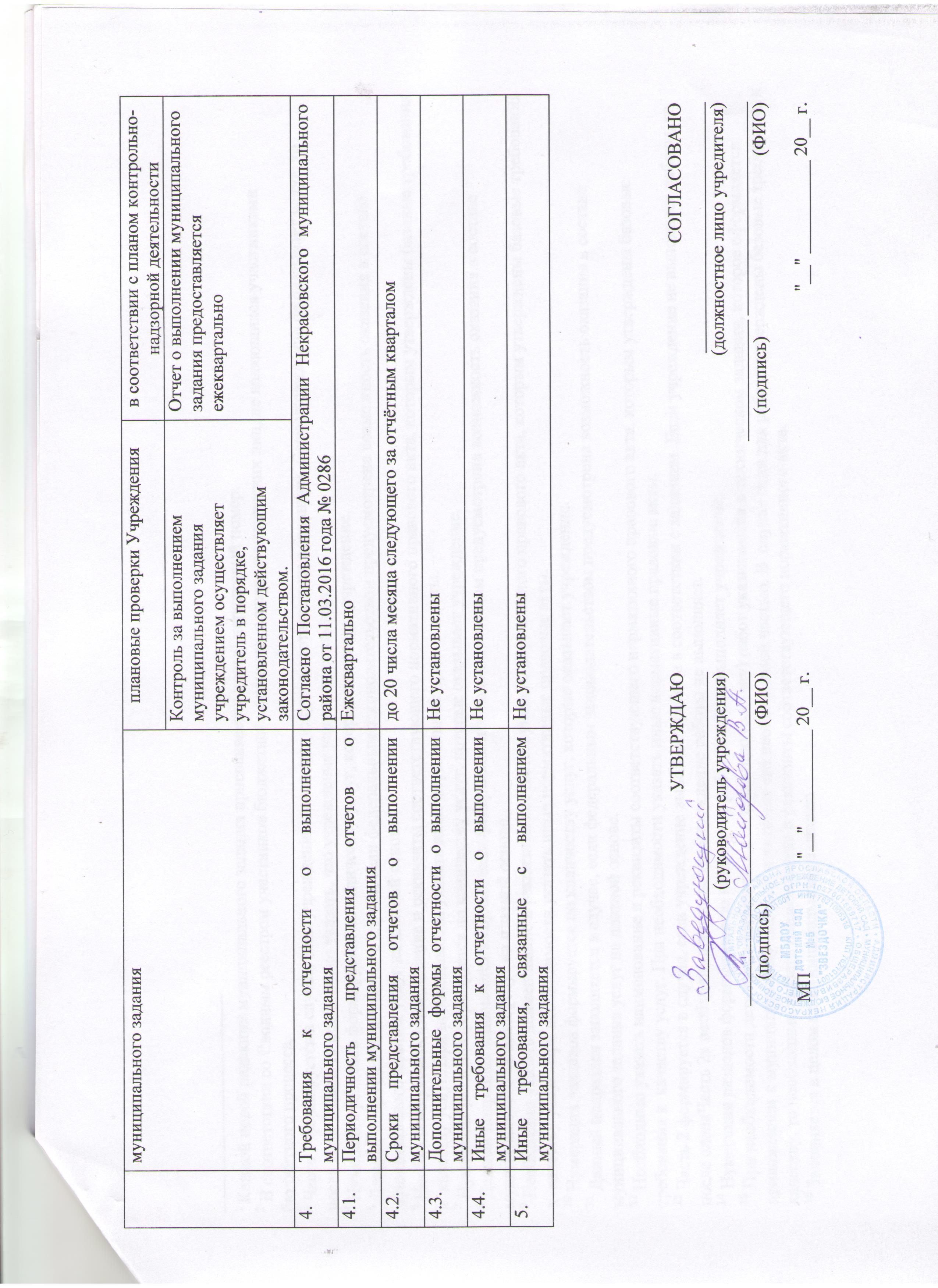 Формы контроляПериодичность3.Порядок контроля учредителем выполнения муниципального задания плановые проверки Учрежденияв соответствии с планом контрольно-надзорной деятельности 3.Порядок контроля учредителем выполнения муниципального задания Контроль за выполнением муниципального задания учреждением осуществляет учредитель в порядке, установленном действующим законодательством.Отчет о выполнении муниципального задания предоставляется ежеквартально4.Требования к отчетности о выполнении муниципального заданияСогласно Постановления Администрации Некрасовского муниципального района от 11.03.2016 года № 0286Согласно Постановления Администрации Некрасовского муниципального района от 11.03.2016 года № 02864.1.Периодичность  представления  отчетов  о  выполнении муниципального заданияЕжеквартально Ежеквартально 4.2.Сроки представления отчетов о выполнении муниципального заданиядо 20 числа месяца следующего за отчётным кварталомдо 20 числа месяца следующего за отчётным кварталом4.3.Дополнительные формы отчетности о выполнении муниципального заданияНе установленыНе установлены4.4. Иные требования к отчетности о выполнении муниципального заданияНе установленыНе установлены5.Иные требования, связанные с выполнением муниципального заданияНе установленыНе установленыУТВЕРЖДАЮ____________________________________(руководитель учреждения)_____________ _______________________   (подпись)                                       (ФИО)МП                         "__" __________ 20__ г.СОГЛАСОВАНО___________________________(должностное лицо учредителя)   _____________ _______________________   (подпись)                                       (ФИО)"__" __________ 20__ г.